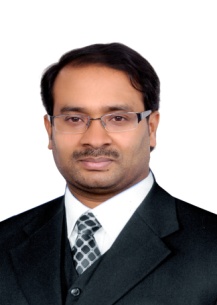 SIDHEEKSIDHEEK.371792@2freemail.com 	 (CPP- Certified Purchasing Professional) from American Purchasing SocietyOBJECTIVE:A hardworking, pro-active Purchasing Manager with an upbeat and positive attitude, who is looking for an opportunity to make a big difference in a business that, is moving forward. Possessing a track record achievements and proven ability to manage the vendor / supplier base to reduce lead time and cost where ever possible. Result driven and able to use initiative to develop effective solutions to supply problems, whilst having a active and dynamic approach to work and getting things done efficiently. Looking for a suitable managerial position with an exciting and ambitious company that offers genuine room for progression, that my skills and experience can be fully utilized to the entire satisfaction.EDUCATIONAL QUALIFICATION:Passed SSLC (Secondary School Leaving Certificate), Examination in 1990.Completed Pre-Degree Course from Calicut University, Kerala in 1992Diploma in Computer Studies from Kerala, IndiaMicrosoft Word, Excel, Power Point from Abu Dhabi, U A EWork Experience: (Total: 20 Years in Abu Dhabi, UAE as a Purchaser for Construction Industry)Currently Working as Purchasing Manager (Since 2016 till date) in Abu Dhabi,  U A EStarted as Sr. Purchaser with Ghantoot Group (Ghantoot Tpt. & Gen.Contg.Est.) (Building Division) (Since: 06/06/2007  to 28/02/2016)  & currently working as Purchasing Manager with Ghantoot Buildex General Contracting (since: 01/03/2016 till date)Purchasing various construction Civil, Electrical and MEP Materials (Consumables & Permanent), Heavy Equipment’s, Tools, Vehicles & Machineries etc..In charge of overall activities of purchase department.Sr. Purchaser with JV Project (since October  2011, till February 2016)I have been working with high valued JV Project of (Consolidated Contractors International Company) (S.A.L) & Ghantoot Group (Presidential Palace Project at Abu-Dhabi, UAE)                 (From October 2011 – Till 29 February 2016)Responsible for organizing and maintaining a central facility for the purchase of all goods, services and contracts on a best price / best quality basis. Also ensuring the smooth supply of permanent material, consumables, vehicles, machineries & equipment to the company.Duties: in charge of overall activities of purchase departmentManaging, developing & improving the purchasing team.Reviewing all contracts/agreements to achieve ‘best price/best quality’ purchasing.Establishing terms, pricing, quality requirements, delivery & contracts.Maintaining records of supplier contracts, agreement, goods ordered & received.Managing vendor relationships and building effective management of database.Giving sourcing input to colleagues to aid purchase planning & development. Controlling the purchase and supply of all procured items & services.Processing of received requisitions & purchase orders for purchase.Reviewing prices, terms & conditions from different supplier to making comparison & reporting to the management for approval for LPOs.Purchasing of various construction Materials (Consumables & Permanent), Heavy Equipment’s, Tools, Vehicles & Machineries etc.Adhering to all company policies with particular regard to accounting proceduresMaking recommendations & advising senior management on all purchasing issues.Senior Purchaser for 4 Years in Abu Dhabi, U A EGhantoot Group (Ghantoot Tpt. & Gen.Contg.Est.) (Building Division) Senior Purchaser (since June 2007 till 2011 September)                                           (Purchasing various construction Materials (Consumables & Permanent), Heavy Equipment’s, Tools, Vehicles & Machineries etc..Duties: In charge of overall activities of purchase department.High level of integrity & professionalism in transactions & conduct with suppliers.Execution and monitoring of all purchasing duties.Managing, developing & improving the purchasing team.Reviewing all contracts/agreements to achieve ‘best price / best quality’ purchasing.Establishing terms, pricing, quality requirements, delivery & contracts..Managing vendor relationships and building effective management of database.Controlling the purchase and supply of all procured items & services.Preparing & processing of received requisitions & purchase orders for purchase.Reviewing prices, terms & conditions from different supplier to making comparison & reporting to the management for approval for LPOs.Purchasing of various construction Materials (Consumables & Permanent), Heavy Equipment’s, Tools, Vehicles & Machineries etc.Adhering to all company policies with particular regard to accounting procedures.Making recommendations & advising senior management on all purchasing issues.Purchase Officer for 10 years in Abu Dhabi, UAEI have been working with M/s. Al Firas Gen. Contr. & Maint. Est. As Purchase Officer for 11 years (since 1997 till 2007 May)(Purchasing various constructions Civil, Electrical, MEP Materials for Schools, Colleges, Multi Storied Buildings & Villas etc…)Having Good Knowledge of all categories Building Materials in the market. Maintaining all records of Evaluation of suppliers, Approval of the new supplier & Master LPOs.Studying & analyzing specifications for materials and preparing comparisons for various projects like schools, villas, multistoried buildings etc…Preparation of ‘Request for quotation’ RFQ.Reviewing prices, Terms & conditions from different supplier to making comparison & reporting to the management for approval for LPOs.Good interaction with Supplier for faster delivery & Accounts Dept. for Payments follow up Having excellent Interpersonal skills, confident and poised in interactions with individuals. Having excellent Communication skills in English & ArabicHaving excellent skills for Negotiations with supplier and Price comparison and analysis as per ISO 9001: 2008 & ISO 9001: 2000 Quality Management Systems.Purchase and Sales Manager (from the year 1992-1996) in India            For Various medicines in the market.            With M/s. Afeela Medicals Patter Nadakkavu, Kerala, India (2 Years)            With M/s. A.A Medicals Vairangode, Kerala, India (2 Years)         OTHER ACTIVITIES & HOBBIES:Watching News TV’s, Net surfing, Music, Reading & TravelingOTHER ACHIEVEMENTSCertified Purchasing Professional (from American Purchasing Society) on 2013Completed Quality Management System internal Auditing course by BUREAU VERITAS in 2007Completed Internal Audit of Quality Management System Training by Shawa Management Services in 16th March 2009Completed Awareness of Quality Management System Training by Shawa Management Services in 9th March 2009Completed Awareness of Environmental Management System Training by Shawa Management Services in 16th March 2009.COMPUTER SKILLSCertificate on Microsoft Office tools (MS word, Excel, PowerPoint) & Internet approved by Ministry of Education, Abu Dhabi, UAEDiploma in Computer Studies in 1993 from Kerala, IndiaMicrosoft Word, Excel, Power Point from Abu Dhabi, U A EERP System known: Operating all PR’s PO’s Reports etc.. with “ Oracle Fusion Software”DECLARATION:I consider myself hard working and firmly believe that if given a chance I will work sincerely and to the best of my ability.I hereby declare that above particulars are true to the best of my knowledge and belief.     